WEEK VAN 15 NOVEMBER 2021Maandag 15 novemberPompoensoepKipfilet currysausAnanasGroentenrijst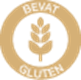 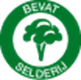 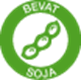 Dinsdag 16 novemberAjuinsoepSchnitzel – demi glaçesausSpruitjes met spekNatuuraardappelen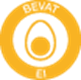 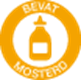 Donderdag 18 novemberGroene seldersoepRagout van konijnAppeltje met veenbessenAardappelkroketten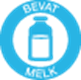 Vrijdag 19 november Portugese soepVis van de dag - Witte wijnsausGestoofde preiAardappelpuree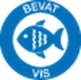 